Apollo Elementary School Advisory Council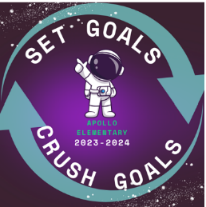 October 9, 2023, 6:00 p.m.Media CenterMeeting Called to Order/Determination of a QuorumPhyllis Kennedy-Thibideau, Chair6:00p.m.Attendance/Sign-In/Welcome/IntroductionsReading/Approval of August MinutesJessica Allen, Secretary6:06p.m.Treasurer’s ReportChristina Grayson, Parent6:08p.m.Parent Leadership TeamSarah Whitney, Parent6:10p.m.Old BusinessMembership VotingPhyllis Kennedy-Thibideau, Chair6:12p.m.New BusinessBook List NoticePhyllis Kennedy-Thibideau, Chair6:15p.m.Principal UpdateAimee DiLago, Principal6:17p.m.Positive Behavior Interventions and Supports (PBIS)PBIS Event 10/06/23San Harper, Teacher6:22p.m.Title I UpdateKim Thornton, Title I 6:27p.m.Adjourned MeetingPhyllis Kennedy-Thibideau, Chair6:30p.m.Mission: To educate all students with excellence as the standard, working together in a safe professional learning communityVision: To inspire all children to learn at their highest potential, preparing them for tomorrow’s expectations.  Future Meeting DatesNovember 13, 2023December 11, 2023January 8, 2024February 12, 2024March 11, 2024April 8, 2024 May 13, 2024Mission: To educate all students with excellence as the standard, working together in a safe professional learning communityVision: To inspire all children to learn at their highest potential, preparing them for tomorrow’s expectations.  Future Meeting DatesNovember 13, 2023December 11, 2023January 8, 2024February 12, 2024March 11, 2024April 8, 2024 May 13, 2024Mission: To educate all students with excellence as the standard, working together in a safe professional learning communityVision: To inspire all children to learn at their highest potential, preparing them for tomorrow’s expectations.  Future Meeting DatesNovember 13, 2023December 11, 2023January 8, 2024February 12, 2024March 11, 2024April 8, 2024 May 13, 2024